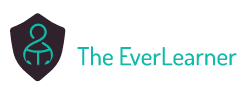 Sports Studies Work - EverlearnerSigning Up / Logging in InstructionsYou have been set up on a website called www.everlearner.com You will have received an email with how to log on to this website (it could be in junk email).Please go to www.everlearner.com, log in using the details from the school email received and change your password immediately.Once you have followed these steps you will have access to the Sport Studies Course.We have also provided you with a student and parent guide, which shows you how to use the website.If there are any problems with anything to do with the website, then please email PEfaculty@westleigh.wigan.sch.uk